SEKOLAH TINGGI KEGURUAN DAN ILMU PENDIDIKAN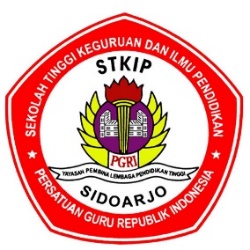 STKIP PGRI SIDOARJO                            Pendirian Perguruan Tinggi : SK Kemendikbud Nomor : 0326/0/1990, tanggal 1 Mei 1990Terakreditasi SK BAN-PT Nomor : 334/SK/BAN-PT/Akred/PT/VIII/2014Jl. Kemiri Sidoarjo Kode Pos 61234 Telp.031-8950181 / Fax. 031-8071354FORMULIR PENDAFTARAN UJIAN SKRIPSI TAHUN .......Nama	:	. . . . . . . . . . . . . . . . . . . . . . . . . . . . . . . . . . . . . . . . . . . . . . . . . . . .NIM	:	. . . . . . . . . . . . . . . . . . . . . . . . . . . . . . . . . . . . . . . . . . . . . . . . . . . .Tempat, tanggal lahir	:	. . . . . . . . . . . . . . . . . . . . . . . . . . . . . . . . . . . . . . . . . . . . . . . . . . . .Alamat	:	. . . . . . . . . . . . . . . . . . . . . . . . . . . . . . . . . . . . . . . . . . . . . . . . . . . .No. HP 	: 	. . . . . . . . . . . . . . . . . . . . . . . . . . . . . . . . . . . . . . . . . . . . . . . . . . . .Program Studi	:	. . . . . . . . . . . . . . . . . . . . . . . . . . . . . . . . . . . . . . . . . . . . . . . . . . . .Judul Skripsi	:	. . . . . . . . . . . . . . . . . . . . . . . . . . . . . . . . . . . . . . . . . . . . . . . . . . . .		. . . . . . . . . . . . . . . . . . . . . . . . . . . . . . . . . . . . . . . . . . . . . . . . . . . .		. . . . . . . . . . . . . . . . . . . . . . . . . . . . . . . . . . . . . . . . . . . . . . . . . . . .		. . . . . . . . . . . . . . . . . . . . . . . . . . . . . . . . . . . . . . . . . . . . . . . . . . . .		. . . . . . . . . . . . . . . . . . . . . . . . . . . . . . . . . . . . . . . . . . . . . . . . . . . .		. . . . . . . . . . . . . . . . . . . . . . . . . . . . . . . . . . . . . . . . . . . . . . . . . . . .		. . . . . . . . . . . . . . . . . . . . . . . . . . . . . . . . . . . . . . . . . . . . . . . . . . . .			Sidoarjo, . . . . . . . . . . . . . . . . .Ketua Program Studi,			Mahasiswa Pendaftar,. . . . . . . . . . . . . . . . . . . . . . . . . . . .	. . . . . . . . . . . . . . . . . . . . . . . . . . . .Lampiran :Foto copy slip pembayaran Ujian Skripsi yang sudah divalidasi BAU.Foto copy slip pembayaran SPP semester 9 (jika telah melewati batas waktu pendaftaran ujian skripsi pada semester 8) yang sudah divalidasi BAU.Foto copy kartu bimbingan Skripsi (dilampirkan di setiap bendel, paling belakang).Foto Copy skripsi 2 (dua) eks, melampirkan lembar persetujuan yang telah ditandatangani Pembimbing dan Kaprodi serta lembar pengesahan proposal yang telah ditandatangani penguji dengan dimasukkan dalam map plastik kancing:Matematika : Map merah, Bahasa Inggris : Map Kuning, Sejarah : Map Biru, danPGSD : Hijau).